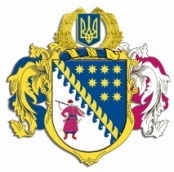 ДНІПРОПЕТРОВСЬКА ОБЛАСНА РАДАVIII СКЛИКАННЯПостійна комісія обласної ради з питань житлово-комунального господарства. Дніпро, просп. Олександра Поля, 2, кім. 308ПРОТОКОЛ № 9засідання постійної комісії з питань житлово-комунального господарства22 листопада 2022 року12:00Zoom конференціяПРИСУТНІ: Ковальський Р.С., Дегтяренко М.Є., Біла Д.О., Масалов М.В., Мороз А.І., Черняк О.І., Денисенко А.С. Відсутні: Лисенко М.О.Запрошені: директор КП «Синельниківський міський водоканал» ДОР» Нагурний В’ячеслав Йосипович;головний економіст КП «Синельниківський міський водоканал» ДОР» Банна Інесса Ігорівна;директор КП «Жовтоводський водоканал» ДОР» Харитонова Олена Олегівна;заступник директора КП «Дніпротеплоенерго» ДОР» Биков Артур Едуардович.У роботі комісії взяли участь:начальник управління стратегічного планування та комунальної власності виконавчого апарату обласної ради Шевцова Н.Д.ПОРЯДОК ДЕННИЙ:Про обрання головуючого на засіданні постійної комісії з питань житлово-комунального господарства 22 листопада 2022 року.Про коригування тарифів на централізоване водопостачання та водовідведення комунального підприємства „Синельниківський міський водоканал” Дніпропетровської обласної ради”.Про коригування тарифів на централізоване водопостачання та водовідведення комунального підприємства ,,Жовтоводський водоканалˮ Дніпропетровської обласної радиˮ.Про скасування тарифів на теплову енергію у зв’язку з відсутністю фінансово-господарської діяльності:-дочірньому підприємству „Облтепломережаˮ КП „Дніпротеплоенергоˮ Дніпропетровської обласної радиˮ (раніше ДП „Петриківкатеплоенергоˮ КП „Дніпротеплоенергоˮ Дніпропетровської обласної радиˮ;-дочірньому підприємству „Південьтеплоенергоˮ КП „Дніпротеплоенергоˮ Дніпропетровської обласної радиˮ;-дочірньому підприємству „Солонетеплоенергоˮ КП „Дніпротеплоенергоˮ Дніпропетровської обласної радиˮ;-дочірньому підприємству „Південьтепломережаˮ КП „Дніпротеплоенергоˮ Дніпропетровської обласної радиˮ.Про план роботи постійної комісії обласної ради з питань житлово-комунального господарства на 2023 рік.Різне.СЛУХАЛИ:1.	Про обрання головуючого на засіданні постійної комісії з питань житлово-комунального господарства 22 листопада 2022 року.ВИСТУПИВ: Ковальський Р.С., який запропонував кандидатуру секретаря постійної комісії Дегтяренко М.Є. головуючим на цьому засіданні. Інформація Дегтяренко М.Є., який повідомив, що при розгляді цього питання виникає конфлікт інтересів, тому для його врегулювання він не братиме участі у розгляді та голосуванні.Результати голосування:за – 6проти – 0утримались – 0усього – 6Головував: Дегтяренко М.Є.СЛУХАЛИ:Про коригування тарифів на централізоване водопостачання та водовідведення комунального підприємства „Синельниківський міський водоканал” Дніпропетровської обласної ради”.Інформація Шевцової Н.Д.ВИСТУПИЛИ: Банна І.І. стосовно необхідності провести коригування тарифів на централізоване водопостачання та водовідведення (без зміни розміру тарифів) в межах витрат на збут, з перерозподілом витрат, що відшкодовуватимуться за рахунок плати за абонентське обслуговування, на інші витрати у структурі тарифів. Мороз А.І., який звернув увагу членів комісії на незадовільно підготовлену водоканалом пояснювальну записку до цього питання, а саме незрозуміло мету коригування тарифів, який розмір абонентської плати буде нараховано споживачам та коли?Біла Д.О. підтримала зауваження Мороза А.І. та запропонувала питання щодо корегування тарифів для приведення їх у відповідність чинному законодавству розглядати при наявності розрахунку розміру абонентської плати, яку споживач буде сплачувати окремо.ВИРІШИЛИ: Інформацію Шевцової Н.Д., Банна І.І. взяти до відома.Погодити проект рішення обласної ради „Про встановлення коригованих тарифів на послуги з централізованого водопостачання та водовідведення для населення, бюджетних установ та інших споживачів комунальному підприємству ,,Синельниківський міський водоканалˮ Дніпропетровської обласної радиˮ, встановлених рішенням обласної ради від 05 листопада 2021 року № 143-8/VIII ,,Про встановлення тарифів на послуги з централізованого водопостачання, водовідведення та вивозу рідких побутових відходів для населення, бюджетних установ та інших споживачів комунальному підприємству ,,Синельниківський міський водоканалˮ Дніпропетровської обласної радиˮ у редакції вирішальної частини:„1.	Встановити комунальному підприємству ,,Синельниківський міський водоканалˮ Дніпропетровської обласної радиˮ кориговані тарифи для всіх категорій споживачів згідно із структурою, що додається:централізоване водопостачання – 36,51 грн/м3 (без податку на додану вартість);централізоване водовідведення – 23,99 грн/м3 (без податку на додану вартість).2.	У пункті 1 рішення обласної ради від 05 листопада 2021 року                        № 143-8/VIII ,,Про встановлення тарифів на послуги з централізованого водопостачання, водовідведення та вивозу рідких побутових відходів для населення, бюджетних установ та інших споживачів комунальному підприємству ,,Синельниківський міський водоканалˮ Дніпропетровської обласної радиˮ тарифи на послуги з централізованого водопостачання та водовідведення визнати такими, що втратили чинність.3.	Дане рішення набирає чинності 01 грудня 2022 року.4.	Контроль за виконанням цього рішення покласти на постійну комісію обласної ради з питань житлово-комунального господарстваˮ.Рекомендувати винести проєкт рішення „Про встановлення коригованих тарифів на послуги з централізованого водопостачання та водовідведення для населення, бюджетних установ та інших споживачів комунальному підприємству ,,Синельниківський міський водоканалˮ Дніпропетровської обласної радиˮ, встановлених рішенням обласної ради від 05 листопада 2021 року № 143-8/VIII ,,Про встановлення тарифів на послуги з централізованого водопостачання, водовідведення та вивозу рідких побутових відходів для населення, бюджетних установ та інших споживачів комунальному підприємству ,,Синельниківський міський водоканалˮ Дніпропетровської обласної радиˮ на розгляд сесії обласної ради.Доповідачем з вищезазначеного питання затвердити Дегтяренко М.Є.Результати голосування:за – 5проти – 0утримались – 2 (Мороз А.І., Біла Д.О.)усього – 7СЛУХАЛИ:Про коригування тарифів на централізоване водопостачання та водовідведення комунального підприємства ,,Жовтоводський водоканалˮ Дніпропетровської обласної радиˮ.Інформація Шевцової Н.Д.ВИСТУПИЛИ: Харитонова О.О. з поясненням необхідності проведення коригування тарифів відповідно до затвердженої структури. Рівень тарифів при цьому залишається незмінним.Мороз А.І. та Біла Д.О., які ще раз акцентували увагу на більш детальному роз’ясненні водоканалами мети та механізму коригування тарифів на централізоване водопостачання та водовідведення.ВИРІШИЛИ: 3.1.	Інформацію Шевцової Н.Д., Харитонової О.О. взяти до відома.3.2.	Доповнити проєкт рішення обласної ради „Про деякі питання управління майном, що належить до спільної власності територіальних громад сіл, селищ, міст Дніпропетровської області” пунктом наступного змісту: „Установити кориговану вартість послуг з централізованого водопостачання та водовідведення для комунального підприємства ,,Жовтоводський водоканалˮ Дніпропетровської обласної радиˮ відповіднодо структури тарифів на централізоване водопостачання та водовідведення,установленої рішенням Дніпропетровської обласної ради від 14 жовтня       2022 року № 227-13/VIII ,,Про деякі питання управління майном, що належить до спільної власності територіальних громад сіл, селищ, міст Дніпропетровської областіˮ:централізоване водопостачання – 25,70 грн/м 3 (без податку на доданувартість);централізоване водовідведення – 25,57 грн/м 3 (без податку на доданувартість)ˮ.2.3.	Рекомендувати винести проєкт рішення „Про деякі питання управління майном, що належить до спільної власності територіальних громад сіл, селищ, міст Дніпропетровської області” на розгляд сесії обласної ради.Доповідачем з вищезазначеного питання затвердити Дегтяренко М.Є.Результати голосування:за – 5проти – 0утримались – 2 (Мороз А.І., Біла Д.О.)усього – 7СЛУХАЛИ:4.	Про скасування тарифів на теплову енергію у зв’язку з відсутністю фінансово-господарської діяльності:- дочірньому підприємству „Облтепломережаˮ КП „Дніпротеплоенергоˮ Дніпропетровської обласної радиˮ (раніше ДП „Петриківкатеплоенергоˮ КП „Дніпротеплоенергоˮ Дніпропетровської обласної радиˮ;- дочірньому підприємству „Південьтеплоенергоˮ КП „Дніпротеплоенергоˮ Дніпропетровської обласної радиˮ;- дочірньому підприємству „Солонетеплоенергоˮ КП „Дніпротеплоенергоˮ Дніпропетровської обласної радиˮ;- дочірньому підприємству „Південьтепломережаˮ КП „Дніпротеплоенергоˮ Дніпропетровської обласної радиˮ.Інформація Шевцової Н.Д.Інформація Масалова М.В., який повідомив, що при розгляді цього питання виникає конфлікт інтересів, тому для його врегулювання він не братиме участі у розгляді та голосуванні.ВИСТУПИЛИ: Биков А.Е., який повідомив про ненадання деякими дочірніми підприємствами КП «Дніпротеплоенерго» ДОР» послуг з постачання теплової енергії через відсутність загальної господарської діяльності. Опалювальний сезон 2022/2023 років забезпечує КП «Дніпротеплоенерго» ДОР» та працюючі котельні інших дочірніх підприємств.Мороз А.І. звернувся до Бикова А.Е. з проханням підтвердити лише документальний характер цього питання. ВИРІШИЛИ: 4.1.	Інформацію Шевцової Н.Д., Бикова А.Е. взяти до відома.4.2.	Доповнити проєкт рішення обласної ради „Про деякі питання управління майном, що належить до спільної власності територіальних громад сіл, селищ, міст Дніпропетровської області” пунктом наступного змісту: „ Скасувати:Пункт 2 додатку 3 до рішення обласної ради від 21 жовтня 2015 року№ 699-34/VI ,,Про деякі питання управління майном, що належить до спільної власності територіальних громад сіл, селищ, міст Дніпропетровської областіˮ;Пункт 2 додатку 8 до рішення обласної ради від 27 травня 2015 року № 650-31/VI ,,Про деякі питання управління майном, що належить до спільної власності територіальних громад сіл, селищ, міст Дніпропетровської областіˮ;Пункт 12 додатку 15 до рішення обласної ради від 14 липня 2017 року № 213-9/VIІ ,,Про деякі питання управління майном, що належить до спільної власності територіальних громад сіл, селищ, міст Дніпропетровської областіˮ;Пункти 4, 6, 8 додатку 9 до рішення обласної ради від 22 лютого 2019року № 461-16/VIІ ,,Про деякі питання управління майном, що належить доспільної власності територіальних громад сіл, селищ, міст Дніпропетровськоїобластіˮ;Пункт 5 додатку 18 до рішення обласної ради від 26 лютого 2021 року № 53-4/VIІІ ,,Про деякі питання управління майном, що належить до спільноївласності територіальних громад сіл, селищ, міст Дніпропетровської областіˮ.3.3.	Рекомендувати винести проєкт рішення „Про деякі питання управління майном, що належить до спільної власності територіальних громад сіл, селищ, міст Дніпропетровської області” на розгляд сесії обласної ради.Доповідачем з вищезазначеного питання затвердити Дегтяренко М.Є.Результати голосування:Масалов М.В. не бере участі у голосуванні, так як під час розгляду питання виникає конфлікт інтересів.за – 6проти – 0утримались – 0усього – 6СЛУХАЛИ:5.	Про план роботи постійної комісії обласної ради з питань житлово-комунального господарства на 2023 рік.Інформація Дегтяренко М.Є.ВИРІШИЛИ:Затвердити план роботи постійної комісії з питань житлово-комунального господарства на 2023 рік (додається).Результати голосування:за – 7проти – 0утримались – 0усього – 7Заступник голови постійної комісії                         Р.С. КОВАЛЬСЬКИЙСекретар постійної комісії                                           М.Є. ДЕГТЯРЕНКО